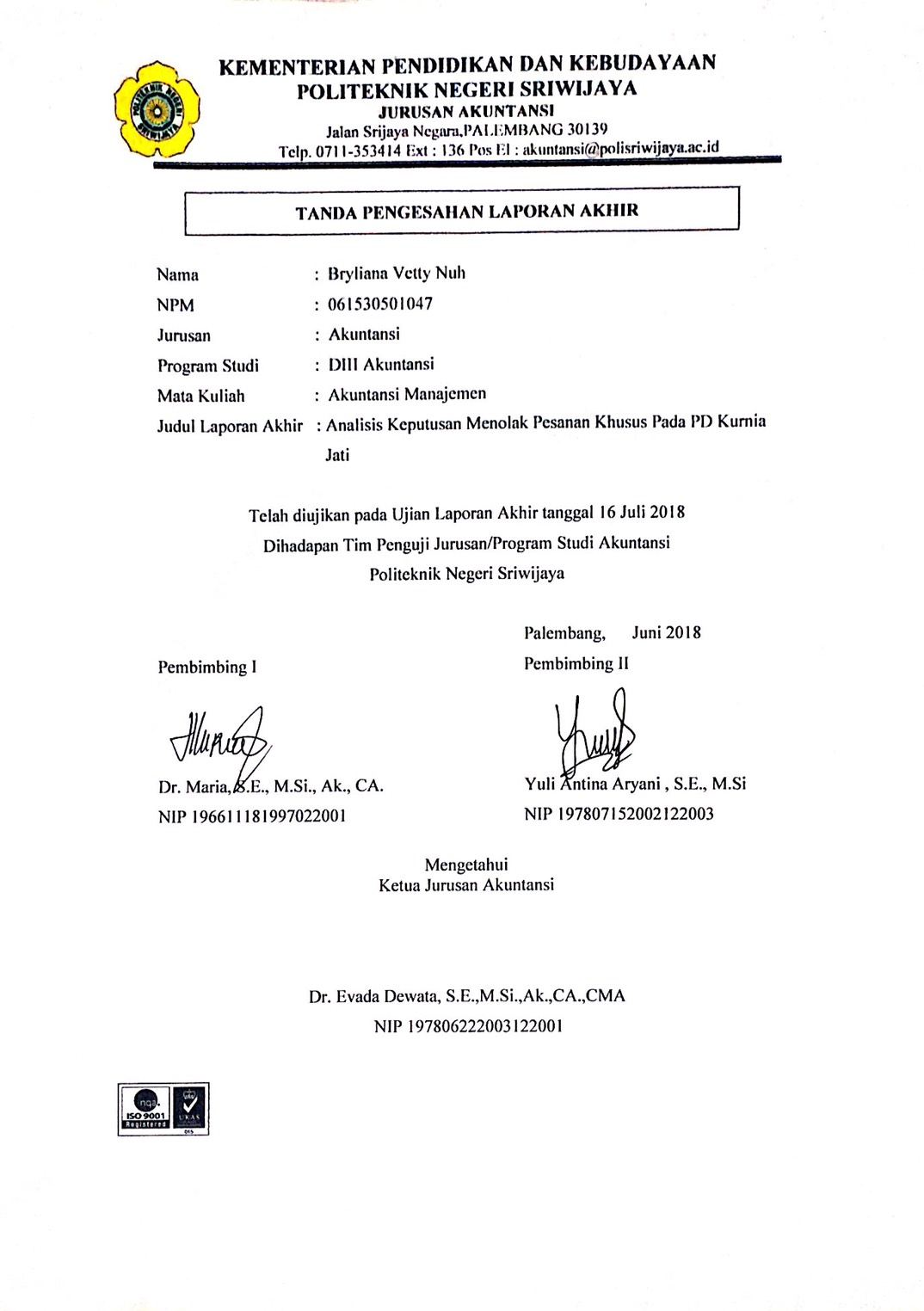 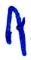 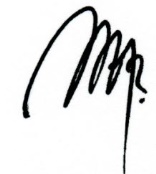 KATA PENGANTAR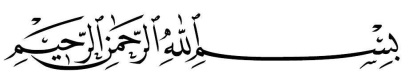 	Puji syukur tak pernah henti-hentinya penulis panjatkan ke hadirat Allah SWT, atas berkat rahmat dan karunia-Nya sehingga penulis dapat menyelesaikan laporan akhir ini. Laporan Akhir yang berjudul “Analisis Keputusan Menolak Pesanan Khusus pada PD Kurnia Jati”, tepat pada waktunya. Laporan akhir ini disusun sebagai salah satu syarat dalam menyelesaikan pendidikan Diploma III pada Jurusan Akuntansi Politeknik Negeri Sriwijaya.	Dalam penyusunan laporan akhir ini penulis banyak mendapat bantuan, bimbingan, saran serta motivasi dari berbagai pihak, baik secara langsung maupun tidak langsung. Untuk itulah dalam kesempatan ini dengan segala kerendahan hati, penulis ingin menyampaikan terimakasih yang sedalam-dalamnya kepada:Bapak Dr. Ing. Ahmad Taqwa, M.T selaku Direktur Politeknik Negeri Sriwijaya.Ibu Dr. Evada Dewata, S.E.,M.Si.,Ak.,CA.,CMA selaku Ketua Jurusan Akuntansi Politeknik Negeri Sriwijaya.Ibu Dr. Maria, S.E.,M.Si.,Ak.,CA selaku Dosen Pembimbing I, yang telah banyak membantu, membimbing dan mengarahkan penulis dalam menyelesaikan penyusunan Laporan Akhir ini.Ibu Yuli Antina Aryani, S.E.,M.Si selaku Dosen Pembimbing II, yang telah memberikan kemudahan kepada penulis.Bapak dan Ibu Dosen yang telah mengajari banyak hal serta seluruh staff Jurusan Akuntansi Politeknik Negeri Sriwijaya yang telah banyak membantu penulis.Kedua Orangtuaku yang senantiasa memberikan do’a dan dukungan untukku, serta saudara-saudaraku yang tiada henti-hentinya selalu menyemangatiku.Semua teman-teman seperjuangan Jurusan Akuntansi Politeknik Negeri Sriwijaya Angkatan 2015 terutama kelas 6AB.Semua pihak yang tidak dapat disebutkan satu-persatu yang telah membantu dalam penulisan dan penyusunan Laporan Akhir ini.Laporan akhir ini disusun berdasarkan ilmu pengetahuan yang penulis peroleh selama masa pendidikan di Jurusan Akuntansi Politeknik Negeri Sriwijaya, namun karena keterbatasan kemampuan dan pengetahuan yang penulis miliki, penulis menyadari masih terdapat banyak kekurangan dalam laporan akhir ini, baik dari segi penulisan maupun materi. Untuk itulah penulis sangat mengharapkan saran dan masukan yang membangun dari pembaca. Akhir kata, penulis berharap semoga laporan akhir ini dapat bermanfaat dalam menambah ilmu dan wawasan bagi kita semua.							Palembang, 	Juli 2018							PenulisABSTRAKAnalisis Keputusan Menolak Pesanan Khusus Pada PD Kurnia Jati.Bryliana Vetty Nuh, 2018 (xiv + 42 halaman)Vettynuh@gmail.comSalah satu masalah dalam pengambilan keputusan mengenai pesanan khusus yaitu keputusan menolak atau menerima pesanan khusus. Pesanan khusus dijual dengan harga dibawah harga jual normal per unit sehingga membutuhkan perhitungan yang tepat dalam pengambilan keputusannya. Dalam mengambil keputusan menerima atau menolak pesanan khusus dapat menggunakan perhitungan biaya relevan dan pemanfaatan kapasitas produksi yang menganggur. PD Kurnia Jati belum melakukan perhitungan biaya relevan sehingga sering menolak pesanan khusus. Tujuan dari penulisan ini adalah untuk mengetahui ketepatan keputusan PD Kurnia Jati dalam menolak pesanan khusus. Dalam penulisan laporan akhir ini, penulis mengumpulkan data dengan teknik dokumentasi dan wawancara. Hasil pembahasan menunjukkan bahwa keputusan PD Kurnia Jati dalam menolak pesanan khusus belum tepat disebabkan belum menggunakan analisis biaya relevan dan tidak memanfaatkan kapasitas produksi yang menganggur. Selain itu, dengan menolak pesanan khusus tersebut PD Kurnia Jati telah kehilangan kesempatan untuk meningkatkan laba perusahaan. Penulis menyarankan kepada PD Kurnia Jati untuk menggunakan analisis biaya relevan dalam menentukan keputusan menerima atau menolak pesanan khusus. Dengan demikian perusahaan dapat mengambil keputusan yang tepat dan dapat terhindar dari risiko kerugian yang mungkin terjadi. Kata Kunci: Biaya Relevan, Pesanan KhususABSTRACTThe Decision Analysis of Rejecting Special Order at PD Kurnia Jati.
Bryliana Vetty Nuh, 2018 (xiv  + 42 pages)
Vettynuh@gmail.com One of the problems in making decisions about special orders is the decision to refuse or accept special orders. Special orders are sold at a price below the normal selling price per unit so it requires proper calculation in decision making. In making a decision to accept or reject a special order can use the calculation of relevant costs and utilization of idle production capacity. PD Kurnia Jati has not done the relevant cost calculation so often refuse special order. The purpose of this paper is to determine the accuracy of PD Kurnia Jati's decision in rejecting a special order. In writing this final report, the authors collect data with documentation and interview techniques. The result shows that PD Kurnia Jati's decision in rejecting the special order is not correct because it has not used the relevant cost analysis and does not utilize the idle production capacity. In addition, by rejecting the special order PD Kurnia Jati has lost the opportunity to increase the company's profit. The author suggests to PD Kurnia Jati to use the relevant cost analysis in determining the decision to accept or reject the special order. Thus the company can take the right decision and can avoid the risk of loss that may occur. Keywords: Relevant Cost, Special OrderTop of FormMOTTO“Allah tidak membebani seseorang itu melainkan sesuai dengan kesanggupannya”								(Q.S Al-Baqarah : 286)“Karena sesungguhnya sesusah kesusahan itu ada kemudahan, maka apabila kamu telah selesai (dari suatu urusan) kerjakanlah dengan sungguh-sungguh dan hanya kepada Tuhanmulah hendaknya kamu berharap”								(Q.S Al-Insyirah :5-8)“Tawakal kepada Allah adalah penolong terbesar di waktu sulit”										(Penulis)Kupersembahkan untuk:Ayah dan Ibu yang senantiasa mendo’akanku dan menyayangikuAyuk & KakakkuTeman-teman seperjuanganAlmamaterku dan Masa depankuDAFTAR ISIHalamanHALAMAN JUDUL	 iSURAT PERNYATAAN	 iiHALAMAN PENGESAHAN	 iiiHALAMAN PERNYATAAN REVISI	 ivHALAMAN MOTTO DAN PERSEMBAHAN	 vABSTRAK	 viABSTRACT	 viiKATA PENGANTAR	 viiiDAFTAR ISI	 xDAFTAR GAMBAR	 xiiDAFTAR TABEL	 xiiiDAFTAR LAMPIRAN	 xivBAB I 	PENDAHULUAN	 1	1.1 Latar Belakang Masalah	 3	1.2 Rumusan Masalah	 3	1.3 Ruang Lingkup Pembahasan	 3	1.4 Tujuan dan Manfaat Penulisan	 3	1.4.1 Tujuan Penulisan	 3	1.4.2 Manfaat Penulisan	 3	1.5 Metode Pengumpulan Data	 4BAB II	TINJAUAN PUSTAKA	 6	2.1 Pengertian Akuntansi Manajemen	 6	2.2 Pengertian dan Klasifikasi Biaya	 6	2.2.1 Pengertian Biaya	 6	2.2.2 Klasifikasi Biaya	 7	2.3 Biaya dalam Pembuatan Keputusan	 9	2.4 Biaya Relevan dan Biaya Tidak Relevan	 9	2.4.1 Biaya Relevan	 9	2.4.2 Biaya Tidak Relevan	 10	2.5 Pembuatan Keputusan Taktis	 11	2.5.1 Model Pengambilan Keputusan Taktis	 11	2.5.2 Aplikasi Biaya Relevan dalam Pengambilan Keputusan	 12	2.6 Pengertian Pesanan Khusus	 13BAB III	GAMBARAN UMUM PERUSAHAAN	 15	3.1 Sejarah Singkat Perusahaan	 15	3.2 Struktur Organisasi dan Uraian Tugas	 16	3.2.1 Struktur Organisasi	 16	3.2.2 Uraian Tugas	 17	3.3 Aktivitas Perusahaan	 18	3.4 Kapasitas Produksi	 20	3.5 Biaya Bahan Baku	 20	3.6 Biaya Tenaga Kerja Langsung	 23	3.7 Aset Tetap dan Biaya Lain-lain	 23	3.7.1 Aset Tetap	 23	3.7.2 Biaya Lain-lain	 24	3.8 Data Penjualan Tahun 2017	 24BAB IV	PEMBAHASAN	 26	4.1 Analisis Klasifikasi Biaya	 26	4.1.1 Analisis Biaya Bahan Baku	 27	4.1.2 Analisis Biaya Tenaga Kerja	 29	4.1.3 Analisis Biaya Overhead Pabrik	 31	4.1.3.1 Analisis Biaya Bahan Baku Tidak Langsung	 31	4.1.3.2 Analisis Biaya Listrik	 32	4.2 Analisis Biaya Relevan dan Biaya Tidak Relevan	 34	4.3 Analisis Keputusan Menerima atau Menolak Pesanan Khusus	 38BAB V	KESIMPULAN DAN SARAN	 41	5.1 Kesimpulan	 41	5.2 Saran	 41DAFTAR PUSTAKA	 42LAMPIRANDAFTAR TABELTabel:	Halaman:3.1 Kapasitas Produksi PD Kurnia Jati	 203.2 Daftar Pemakaian Bahan Pelaminan Kaca	 213.3 Daftar Pemakaian Bahan Pelaminan Gebyok Jepara…	 223.4 Daftar Pemakaian Bahan Pelaminan Palembang..	 223.5 Rincian Biaya Tenaga Kerja untuk Produk Pesanan Khusus…	 233.6 Daftar Aset Tetap PD Kurnia Jati..	 243.7 Daftar daya Listrik Mesin…	 243.8 Biaya Bahan Bakar untuk Produk Pesanan Khusus..	 243.9 Harga Penjualan Produk…	 253.10 Data Penjualan Produk Tahun 2017..	 254.1 Biaya Bahan Baku Langsung untuk Produk Pesanan Khusus..	 274.2 Biaya Tenaga Kerja Langsung untuk Produk Pesanan Khusus	 304.3 Biaya Bahan Baku Tidak Langsung untuk Produk Pesanan Khusus	 324.4 Biaya Listrik untuk Pesanan Khusus 4 Unit Pelaminan Kaca	 334.5 Biaya Listrik untuk Pesanan Khusus 4 Unit Pelaminan Gebyok Jepara	 334.6 Biaya Listrik untuk Pesanan Khusus 4 Unit Pelaminan Palembang	 344.7 Biaya Relevan dan Tidak Relevan untuk 4 Unit Pelaminan Kaca	 364.8 Biaya Relevan dan Tidak Relevan untuk 4 Unit Pelaminan Gebyok Jepara	 374.9 Biaya Relevan dan Tidak Relevan untuk 4 Unit Pelaminan Palembang	 384.10 Analisis Keputusan Menolak Pesanan Khusus 4 Unit Pelaminan Kaca	 384.11 Analisis Keputusan Menolak Pesanan Khusus 4 Unit Pelaminan Gebyok Jepara..	 394.12 Analisis Keputusan Menolak Pesanan Khusus 4 Unit Pelaminan Palembang	 40DAFTAR GAMBARGambar :									Halaman:3.1 Struktur Organisasi PD Kurnia Jati………………………………………………. 163.2 Tahapan Proses Produksi PD Kurnia Jati………………………………………… 19